Relationships and Sex Education Parents and Carers Pack 2023-2024We have worked hard to make sure that our new Life Skills curriculum reflects the values of our school community. We have assessed what pupils need to know to be safe, ready and respectful in school, in their personal relationships and in the wider world. We will ensure we take in to account every pupil’s learning needs when teaching Life Skills.  
We now want to ensure that you are aware of what we are discussing in class and feel confident talking to staff if you have any concerns. These subjects will be approached openly and sensitively and some students may want to discuss some of the issues in further detail. It is vital that we work together and share a common approach to questions raised. I have outlined what we will be covering and why it is important for your child below.  This curriculum is LGBT+ Inclusive and while we try to explore all views sensitively, we will not tolerate prejudiced or discriminatory language.  
 
The full programme can be found in our RSE policy on our website at www.theedgeacademy.co.uk/policies. Graphic overviews of what we cover can be found on the Life Skills home learning page at https://www.theedgeacademy.co.uk/learning-from-home-life-skills/ and example resources are listed below each overview.  
 
We welcome any input from parents and carers, if you want to discuss any of this in further detail I can be contacted on 0121 533 5858 or  charlotte.poynton@theedgeacademy.co.uk  Key Stage 4 Relationships and Sex Education Parents and Carers Pack 2023-2024
 We have worked hard to make sure that our new Life Skills curriculum reflects the values of our school community. We have assessed what pupils need to know to be safe, ready and respectful in school, in their personal relationships and in the wider world. We will ensure we take in to account every pupil’s learning needs when teaching Life Skills.  
We now want to ensure that you are aware of what we are discussing in class and feel confident talking to staff if you have any concerns. These subjects will be approached openly and sensitively and some students may want to discuss some of the issues in further detail. It is vital that we work together and share a common approach to questions raised. I have outlined what we will be covering and why it is important for your child below.  This curriculum is LGBT+ Inclusive and while we try to explore all views sensitively, we will not tolerate prejudiced or discriminatory language.  
 
An example of the resources used is provided on the next page but the full programme can be found in our RSE policy on our website at www.theedgeacademy.co.uk/policies. Graphic overviews of what we cover can be found on the Life Skills home learning page at https://www.theedgeacademy.co.uk/learning-from-home-life-skills/ and example resources are listed below each overview.  
 
We welcome any input from parents and carers, if you want to discuss any of this in further detail I can be contacted on 0121 533 5858 or  charlotte.poynton@theedgeacademy.co.uk  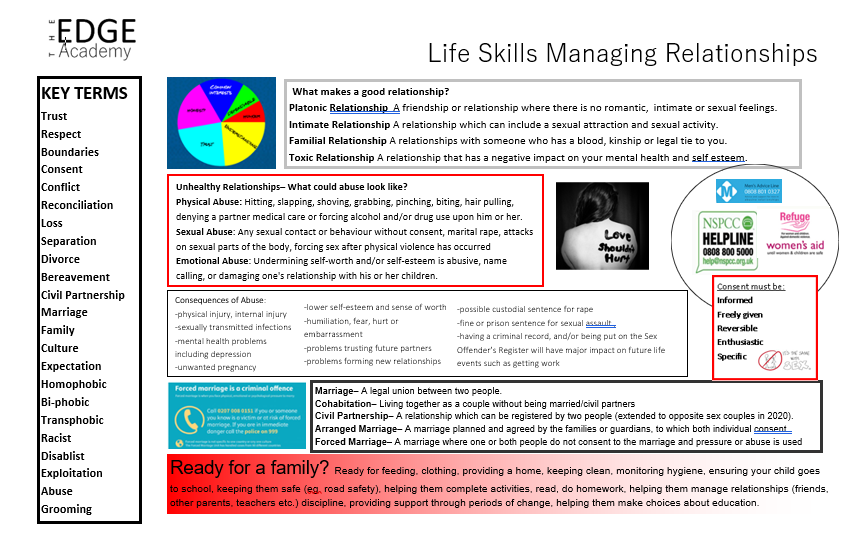 What are we learning about? Why is it important for students to have open and honest discussions about this? POSITIVE RELATIONSHIPS To know what positive relationships look and feel like, including how to get help if needed. PORTRAYAL OF RELATIONSHIPS To recognise that the media may not reflect real life and the possible impact of this on yours and others’ expectations. FAMILY LIFE To know how important supportive and stable relationships are for a family, whatever form they take FORMING AND MAINTAINING RELATIONSHIPS To know the different stages of relationships and assess what you need to be ready for each stage. CONSENT To understand the idea of consent and the social, emotional and legal importance of informed consent.  CONTRACEPTION AND SEXUAL HEALTH To learn about the risks of unprotected sex and how to safely use different forms of contraception PEER PRESSURE To understand the feelings and pressure that the need for peer approval can generate BULLYING AND ABUSE To recognise and know how to manage bullying and abuse in all its forms. ONLINE RELATIONSHIPS To establish clear personal boundaries around those aspects of their lives they wish to be private.   What are we  learning about? Why is it important for students to have open and honest discussions about this? POSITIVE RELATIONSHIPS To know what positive relationships look and feel like, including how to get help if needed. PORTRAYAL OF RELATIONSHIPS To recognise that the media, including pornography, may not reflect real life and the possible impact of this on yours and others’ expectations. FAMILY LIFE To know what makes a successful family, including your rights around adoption, fostering and fertility treatment.   FORMING AND MAINTAINING RELATIONSHIPS To know the signs and the impact of relationship abuse and how to get support.  CONSENT To understand the social, emotional and legal importance of informed consent and how capacity to consent can be impaired by drugs or alcohol. CONTRACEPTION AND PREGNANCY To learn about the risks of unprotected sex and how to safely use different forms of contraception. To explore the different pathways for dealing with unintended pregnancy.  PEER PRESSURE To understand the feelings and pressure that the need for peer approval can generate ONLINE RELATIONSHIPS To establish clear personal boundaries around those aspects of their lives they wish to be private.   